                                               УКРАЇНА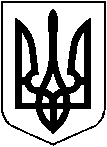 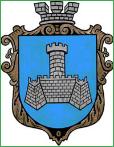 ХМІЛЬНИЦЬКА МІСЬКА РАДАВінницької областіВиконавчий  комітетР І Ш Е Н Н ЯВід  “____”  ___________  2021 року					                     № ______Про надання дозволу Хмільницькому об’єднаному районному територіальному  центру комплектуванню та соціальної підтримкина розміщення  зовнішньої реклами по вул. Небесної Сотні, 22 в м. Хмільнику            Розглянувши заяву  тимчасово виконуючого обов’язки військового комісара Хмільницького об’єднаного районного територіального центру комплектування та соціальної підтримки, майора  О.Прокоповича  від 30.12.2020 року про надання дозволу на розміщення  зовнішньої реклами на території Хмільницького об’єднаного районного територіального  центру комплектування та соціальної підтримки по вул. Небесної Сотні, 22 в м. Хмільнику, відповідно до Правил розміщення зовнішньої реклами на території населених пунктів, що входять до Хмільницької міської об’єднаної територіальної громади  затверджених рішенням виконкому Хмільницької міської ради від 13.05.2020 р. №156, враховуючи ст. 16 Закону України "Про рекламу" та Комплексну схему розміщення рекламних засобів та типових конструкцій, засобів зовнішньої реклами м. Хмільник Вінницької обл. затверджену рішенням виконкому Хмільницької міської ради від 13.04.2018 р. №141, керуючись ст. ст. 30, 59 Закону України “Про місцеве самоврядування в Україні", виконком Хмільницької міської радиВ И Р І Ш И В : 1. Надати Хмільницькому об’єднаному районному територіальному  центру комплектуванню та соціальної підтримки (м. Хмільник, вул. Небесної Сотні,22) дозвіл  на розміщення зовнішньої реклами - спеціальної конструкції розміром 6,0 х 3,0 м, площа місця розташування рекламного засобу 7,0 м2  по вул. Небесної Сотні, 22 (територія Хмільницькому об’єднаному районному територіальному  центру комплектуванню та соціальної підтримки) в м. Хмільнику.2. Визначити термін дії дозволу на розміщення  зовнішньої реклами, вказаного  в п. 1  цього рішення - до 01.01.2025 року. 3. Контроль за виконанням цього рішення покласти на заступника міського голови з питань діяльності виконавчих органів міської ради Загіку В.М.    Міський голова 							М.В.Юрчишин